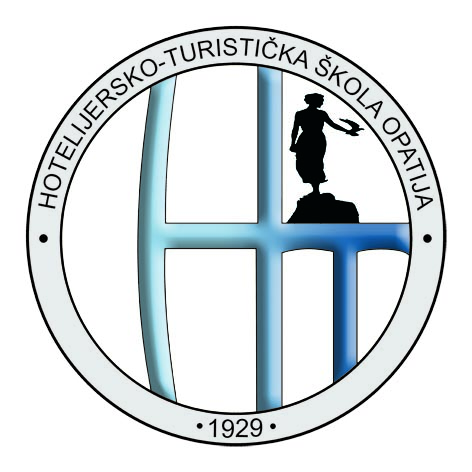 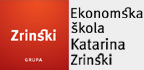 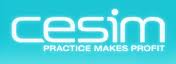 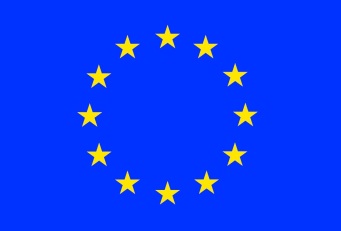 ANKETA S OBRAZLOŽENJEMPODUZETNIČKE KOMPETENCIJEU anketi je  sudjelovao 61 učenik (testna grupa). Škole koje su sudjelovale : Hotelijersko-turistička škola Opatija (25 učenika), Privatna gimnazija i ekonomska škola „Katarina Zrinski“ (12 učenika), Srednja škola „Vladimir Gortan“ (8 učenika), Gospodarska škola Varaždin (8 učenika) te Strukovna škola Virovitica (8 učenika).Anketa se sastojala od 10 pitanja vezanih za poduzetničke kompetencije:Rezultati (statistički):Ad 1.) Na prvo pitanje:      a) nije odgovorilo 2 učenika (3,28 %)	b) točno odgovorilo 45 učenika (73,77 %)         		c) netočno odgovorilo 4 učenika (6,56 %)	d) polovično odgovorio 10 učenika (16,39%)Ad 2.) Na drugo pitanje:    a) nije odgovorilo 5 učenika (8,20 %)	b) točno odgovorilo 25 učenika (40,98 %)                		c) netočno odgovorilo  6 učenika (9.84 %)         	d) polovično odgovorilo  25 učenika (40,98 %)   Ad 3.) Na treće pitanje:     a) nije odgovorilo 5 učenika (8,20 %)	b) točno odgovorio  41 učenik (67,21  %)                 		c) netočno odgovorilo   8 učenika (13,11 %)         	d) polovično odgovorilo  7 učenika (11,48 %)        Ad 4.) Na četvrto pitanje:  a) nije odgovorilo 6 učenika (9,84 %)	b) točno odovorilo  48 učenika (78,68 %)                		c) netočno odgovorilo 3 učenika (4,92 %)         	d) polovično odgovorilo  4 učenika (6,56 %)   Ad 5.) Na peto pitanje:      a) nije odgovorilo 10 učenika (16.39 %)	b) točno odovorilo  26 učenika (42,62 %)                 		c) netočno odgovorilo  2 učenika (3,29 %)         	d) polovično odgovorilo  23 učenika (37,70 %)  Ad 6.) Na šesto pitanje:    a) nije odgovorilo 9 učenika (14,75 %)	b) točno odgovorilo   22 učenika (36,06 %)                		c) netočno odgovorilo  6 učenika (9,84 %)         	d) polovično odgovorilo  24 učenika (39,35 %)  Ad 7.) Na sedmo pitanje:  a) nije odgovorilo 15 učenika (24.59 %)	b) točno odovorilo 13 učenika (21,32 %)                  		c) netočno odgovorilo  10 učenika (16,39 %)         	d) polovično odgovorilo  23 učenika (37,70 %)  Ad 8.) Na osmo pitanje:    a) nije odgovorilo 29 učenika (47,54 %)	b) točno odgovorilo     4 učenika (6,56 %)              		c) netočno odgovorilo  10 učenika (16,39 %)         	d) polovično odgovorilo  18 učenika (29,51 %)   Ad 9.) Na deveto pitanje:  a) nije odgovorilo 39 učenika (63,93 %)	b) točno odovorilo   11 učenika (18,03 %)                		c) netočno odgovorilo  2 učenika (3,28 %)         	d) polovično odgovorilo  9 učenika (17,75 %)  Ad 10.) Na deseto pitanje:a) nije odgovorilo 48 učenika (78,69 %)	b) točno odovorilo  7 učenika (11,47 %)                 		c) netočno odgovorilo 5 učenika (8,20 %)         	d) polovično odgovorilo 1 učenika (1,64 %)    Ad 11.) Na jedanaesto pitanje: a) nije odgovorilo 25 učenika (40,98%)		   b) točno odgovorilo 17 učenika (27,88%)		   c) netočno odgovorilo 10 učenika (16,39%)		   d) polovično odgovorilo 9 učenika (14,75%)Ad 12.) Na dvanaesto pitanje: a) nije odgovorilo 32 učenika (52,46%)		   b) točno odgovorilo 9 učenika (14,75%)		   c) netočno odgovorilo 16 učenika (26,23%)		   d) polovično odgovorilo 4 učenika (6,56%)Ad 13.) Na trinaesto pitanje: a) nije odgovorilo 43 učenika (70,49%)		   b) točno odgovorilo 0 učenika (0%)		   c) netočno odgovorilo 10 učenika (16,40%)		   d) polovično odgovorilo 8 učenika (13,11%)Ad 14.) Na četrnaesto pitanje: a) nije odgovorilo 45 učenika (73,77%)		   b) točno odgovorilo 3 učenika (4,92%)		   c) netočno odgovorilo 3 učenika (4,92%)		   d) polovično odgovorilo 10 učenika (16,39%)ODGOVORI NA PITANJA IZ PODUZETNIČKIH KOMPETENCIJA1.) Kapital je sva imovina poduzetnika s kojom on raspolaže i koju ulaže u neki biznis a može biti: financijska imovina, materijalna i nematerijalna imovina.2.) Dobit izračunavamo kada usporedimo ukupne prihode s rashodima. Predstavlja pozitivan financijski rezultat kada su prihodi veći od rashoda. Gubitak je negativna razlika između prihoda i rashoda, odnosno negativna razlika između uloženog i ostvarenog kapitala. 3.) Menadžer je poduzetnikov ovlaštenik koji upravlja i obavlja određenu funkciju unutar poduzeća čiji je vlasnik poduzetnik.4.) Osobine poduzetnika: vizionarstvo, kreativnost, hrabrost, upornost, samostalnost, mudrost, spremnost na rizik, poštenje i altruizam5.) Poduzetnički motivi: prestiž, moć, profit, sigurnost, stvaralaštvo, izazov, neovisan samostalni rad6.) Poslovna ideja je zamisao o nečemu što želimo raditi, ali ponajprije radi zadovoljavanja potrošačkih želja ili potreba te ostvarenja vlastite zarade7.) Poduzetnički pothvat je spoj ideje i kapitala gdje poduzetnik organizira proizvodnju, prodaju ili usluživanje s ciljem zadovoljenja potreba potrošača i ostvarenja profita8.) Metode prikupljanja ideja: Brainwriting, Brainstorming i Delfi metoda.9.) 3. faze životnog ciklusa poduzeća:  Etapa ulaganja, etapa djelovanja i etapa prestanka djelovanja ( stečaj i likvidacija )10.) Pravni oblici organiziranja poduzeća: Društvo s ograničenom odgovornošću, Dioničko društvo, Komanditno društvo, Javno trgovačko društvo, Ortaštvo11.) Sektori unutar poduzeća: prodaja, nabava, marketing, računovodstvo,  financije,  ljudski resursi, proizvodnja12.) Osnovni financijski izvještaji: Račun dobiti i gubitka, Bilanca, izvješće o novčanom toku, bilješke uz financijska izvješća, Izvješće o svim promjenama glavnice13.) Elementi poslovnog plana: proračun prodaje, proračun proizvodnje, proračun direktnog materijala,  proračun indirektnih troškova proizvodnje, proračun režijskih indirektnih troškova, proračun troškova završnih zaliha14.) Operativni plan  određuje aktivnosti koje se trebaju obaviti u određenom razdoblju, do 1.godine nkako bi se ostvarili određeni ciljevi. Strategijski planovi razmatraju moguće događaje u dužem vremenskom razdoblju te određuju aktivnosti za kontinuirani rast biznisa.Što je kapital?Što je kapital?Što je kapital?Što je kapital?Što je kapital?Što je kapital?Definiraj razliku između dobiti i gubitka poslovanja ?Definiraj razliku između dobiti i gubitka poslovanja ?Definiraj razliku između dobiti i gubitka poslovanja ?Definiraj razliku između dobiti i gubitka poslovanja ?Definiraj razliku između dobiti i gubitka poslovanja ?Definiraj razliku između dobiti i gubitka poslovanja ?Koja je osnovna razlika između poduzetnika i menadžera?Koja je osnovna razlika između poduzetnika i menadžera?Koja je osnovna razlika između poduzetnika i menadžera?Koja je osnovna razlika između poduzetnika i menadžera?Koja je osnovna razlika između poduzetnika i menadžera?Nabroji najmanje 3 osobine poduzetnika.Nabroji najmanje 3 osobine poduzetnika.Nabroji najmanje 3 osobine poduzetnika.Nabroji najmanje 3 osobine poduzetnika.Nabroji najmanje 3 osobine poduzetnika.Nabrojite najmanje 3 motiva/cilja poslovanja poduzetnika.Nabrojite najmanje 3 motiva/cilja poslovanja poduzetnika.Nabrojite najmanje 3 motiva/cilja poslovanja poduzetnika.Nabrojite najmanje 3 motiva/cilja poslovanja poduzetnika.Nabrojite najmanje 3 motiva/cilja poslovanja poduzetnika.Nabrojite najmanje 3 motiva/cilja poslovanja poduzetnika.Nabrojite najmanje 3 motiva/cilja poslovanja poduzetnika.Nabrojite najmanje 3 motiva/cilja poslovanja poduzetnika.Što je poslovna ideja?Što je poslovna ideja?Što je poslovna ideja?Što je poduzetnički pothvat?Što je poduzetnički pothvat?Koje tehnike i metode se koriste kod prikupljanja ideja? Nabroji najmanje 3.Koje tehnike i metode se koriste kod prikupljanja ideja? Nabroji najmanje 3.Koje su faze životnog ciklusa poduzeća? Nabroji najmanje 3 pravne forme organiziranja poduzeća. Nabroji sektore unutar poduzeća. Koji su osnovni financijski izvještaji poduzeća? Koji su glavni elementi poslovnog plana poduzeća? Koja je razlika između operativnog i strateškog plana poduzeća? Nabroji najmanje 3 pravne forme organiziranja poduzeća. Nabroji sektore unutar poduzeća. Koji su osnovni financijski izvještaji poduzeća? Koji su glavni elementi poslovnog plana poduzeća? Koja je razlika između operativnog i strateškog plana poduzeća? Nabroji najmanje 3 pravne forme organiziranja poduzeća. Nabroji sektore unutar poduzeća. Koji su osnovni financijski izvještaji poduzeća? Koji su glavni elementi poslovnog plana poduzeća? Koja je razlika između operativnog i strateškog plana poduzeća? Nabroji najmanje 3 pravne forme organiziranja poduzeća. Nabroji sektore unutar poduzeća. Koji su osnovni financijski izvještaji poduzeća? Koji su glavni elementi poslovnog plana poduzeća? Koja je razlika između operativnog i strateškog plana poduzeća? Nabroji najmanje 3 pravne forme organiziranja poduzeća. Nabroji sektore unutar poduzeća. Koji su osnovni financijski izvještaji poduzeća? Koji su glavni elementi poslovnog plana poduzeća? Koja je razlika između operativnog i strateškog plana poduzeća?OpatijaZagrebVaraždinBujeVirovitica a)4%0%0%0%12,5%b)84%92%87,5%50%25%c)4%0%0%25%12,5%d)8%8%12,5%25%50%OpatijaZagrebVaraždinBujeViroviticaa)4%8%0%12,5%25%b)32%84%75%12,5%0%c)12%0%0%25%12,5%d)52%8%25%50%62,5%OpatijaZagrebVaraždinBujeViroviticaa)8%0%0%0%37,5%b)60%84%87,5%87.5%25%c)12%8%12,5%12,5%25%d)20%8%0%0%12,5%OpatijaZagrebVaraždinBujeViroviticaa)8%0%0%0%50%b)76%100%100%75%37,5%c)8%0%0%0%0%d)8%0%0%25%0%OpatijaZagrebVaraždinBujeViroviticaa)12%8%0%12,5%62,5%b)32%75%50%62,5%0%c)4%0%0%0%12,5%d)52%17%50%25%25%OpatijaZagrebVaraždinBujeViroviticaa)20%0%0%0%50%b)40%33%37,5%50%12,5%c)8%0%12,5%37,5%0%d)32%67%50%12.5%37,5%OpatijaZagrebVaraždinBujeViroviticaa)20%0%0%62,5%62,5%b)16%58%12.5%12,5%0%c)20%8%12,5%12,5%25%d)44%33%75%12.5%12,5%OpatijaZagrebVaraždinBujeViroviticaa)64%17%25%12.5%100%b)0%25%0%12.5%0%c)28%0%37,5%0%0%d)8%58%37,5%75%0%OpatijaZagrebVaraždinBujeViroviticaa)68%33%62,5%62.5%100%b)8%58%12.5%12,5%0%c)8%0%0%0%0%d)16%8%25%25%0%OpatijaZagrebVaraždinBujeViroviticaa)96%33%75%75%100%b)0%58%0%0%0%c)4%0%25%25%0%d)0%8%0%0%0%OpatijaZagrebVaraždinBujeViroviticaa)60%0%0%25%100%b)4%100%0%50%0%c)20%0%62,5%0%0%d)16%0%37,5%25%0%OpatijaZagrebVaraždinBujeViroviticaa)60%33%12,5%62,5%87,5%b)0%50%0%37,5%0%c)36%0%87,5%0%0%d)4%17%0%0%12,5%OpatijaZagrebVaraždinBujeViroviticaa)68%50%87,5%62,5%100%b)0%0%0%0%0%c)16%33%12,5%12.5%0%d)16%17%0%25%0%OpatijaZagrebVaraždinBujeViroviticaa)76%84%75%37.5%87,5%b)8%0%0%12,5%0%c)8%8%0%0%0%d)8%8%25%50%12,5%